La Secretaría de Cultura de la Ciudad de México
a través delCentro Cultural Xavier VillaurrutiaPROGRAMACIÓN JULIO 2016Concierto LSMEL taller de Lengua de señas mexicanas PRESENTADISNEY EN LSMDIRECCIÓN: JUAN HERNÁNDEZ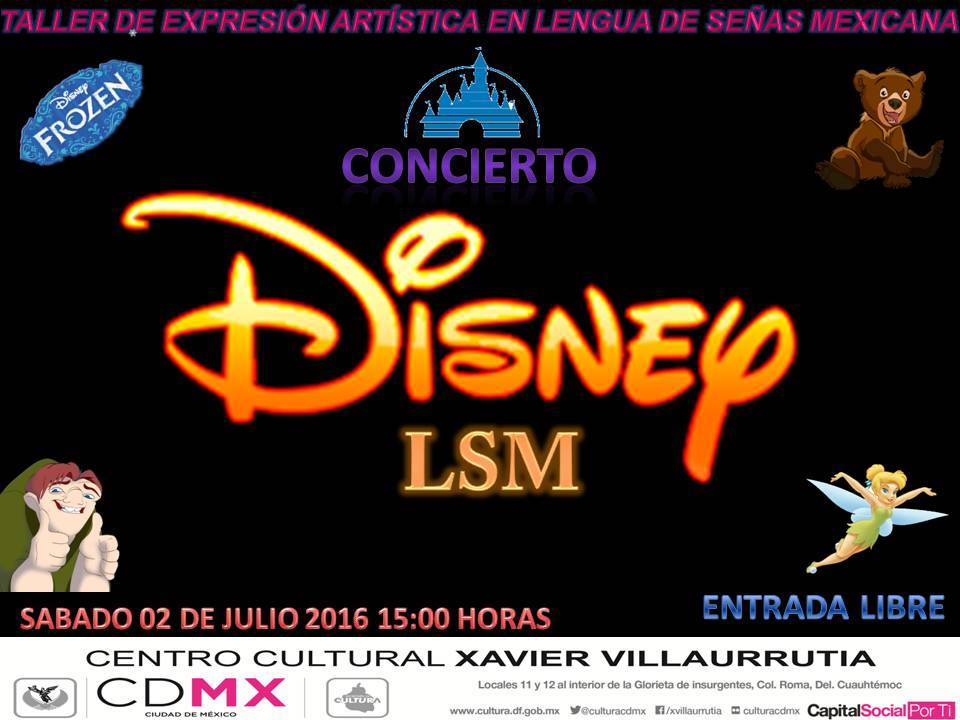 Durante el concierto se interpretaran las canciones más emblemáticas de las películas animadas de Walt Disney.SÁBADO 2 DE JULIO / 15:00 HORAS / TEATRO ULISESENTRADA LIBRE / ¡CUPO LIMITADO!=============================================================PROGRAMACIÓN AGOSTO 2016MúsicaRECITAL DE GUITARRA CLÁSICA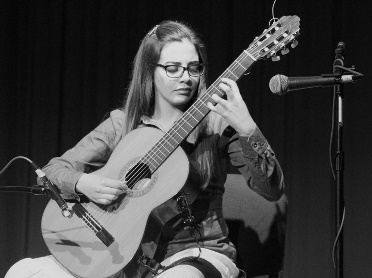 A cargo de Paloma Antón PaytuviTODO PÚBLICOTarde de guitarra clásica: Un recital que da muestra del maravilloso mundo de la guitarra clásica y sus compositores. Es un viaje sonoro a distintas épocas y diversos países que han sido puntos del desarrollo en la historia musical del instrumento, mostrando el genio de algunos de sus grandes compositores.Una faceta clásica y enriquecedora de uno de los instrumentos más versátiles dentro de la músicaVIERNES 9 DE SEPTIEMBRE/ 19:00 HORAS ENTRADA LIBRE / ¡CUPO LIMITADO!=============================================================